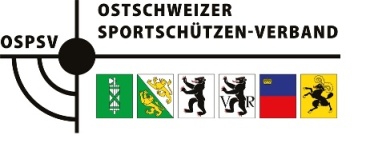 Nachwuchsfondstich 2021Abrechnungsformular«Ihr Verein»Abrechnung:	Doppel	à CHF 9.00   =    			CHFIch bitte Euch die beiliegende Resultatsliste auszufüllen, dieses Formular kann auch elektronisch ausgefüllt werden, die Vorlage findet Ihr auf der OSPSV-Homepage unter Formulare mit dem Namen „Nachwuchsfondstich G 50m“.Wir sind Euch dankbar, wenn der beiliegende Flyer gut sichtbar in Eurem Schützenhaus aufgehängt wird.Rücklieferung der ausgefüllten Resultatsliste sowie dem Abrechnungsformular bis: 15. Oktober an den Ressort-Verantwortlichen des Nachwuchsfondstiches:	Armin Spichtig                                        Leestrasse 5                                        9658 Wildhaus                                       Tel. 079 656 84 41	E-Mail: arminspichtig@bluewin.chEinzahlung des Doppelgeldes bis 15. Oktober an:Thurgauer Kantonalbank, 8570 Weinfelden, Konto 85-123-0IBAN CH87 0078 4259 8860 4200 2oder mitgelieferten Einzahlungsschein verwenden!